Схема земельного участкаМестоположение установлено относительно ориентира за пределами участка. Ориентир жилой дом. Участок находится примерно в 10 м по направлению на восток. Почтовый адрес ориентира Приморский край, Ханкайский район, с. Камень-Рыболов, ул. Рабочая, д.44 кв.2Категория земель: земли населенных пунктов.Разрешённое использование: Для индивидуального жилищного строительства (размещение жилого дома (отдельно стоящего здания количеством надземных этажей не более чем три, высотой не более двадцати метров, которое состоит из комнат и помещений вспомогательного использования, предназначенных для удовлетворения гражданами бытовых и иных нужд, связанных с их проживанием в таком здании, не предназначенного для раздела на самостоятельные объекты недвижимости);выращивание сельскохозяйственных культур;размещение индивидуальных гаражей и хозяйственных построек)Кадастровый номер: 25:19:030205:938Площадь: 570 кв.м.ЗОНА ЗАСТРОЙКИ ИНДИВИДУАЛЬНЫМИ ЖИЛЫМИ ДОМАМИ (Ж-1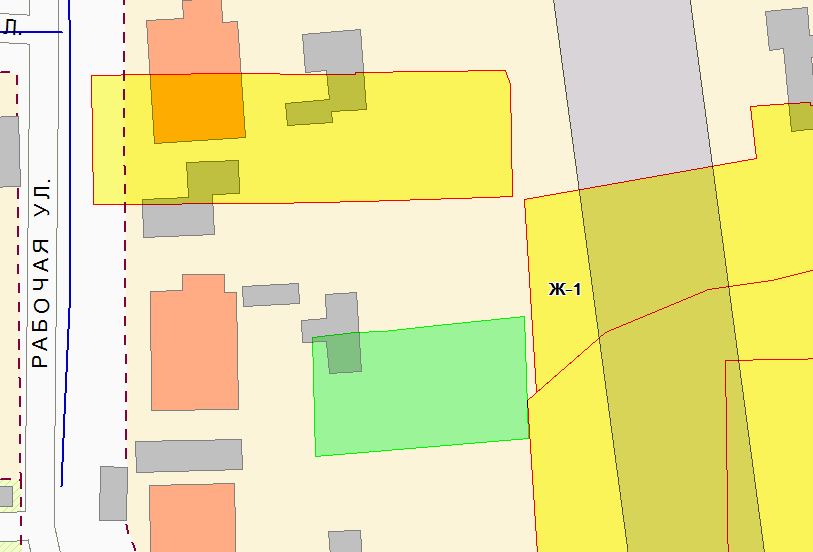 